西城区教育研修学院小学部研修课程活动通知（2023~2024学年度第二学期）2024年4月22日至2024年4月26日  第九周序号学科主责研修员活动时间活动地点课程名称活动内容（主题、内容、主讲人）备注1语文杨伟宁2024.4.25（周四）14:00黄城根小学（西城区后广平胡同9号）小学语文三年级下册新课标解读与实践探索统编教材三年级下册第六单元整体设计及《童年的水墨画》说课。主讲人：北京小学红山分校  张旸统编教材三年级下册第19课《剃头大师》现场课。主讲人：中古友谊小学  王建铎3. 统编教材三年级下册第23课《海底世界》现场课。主讲人：回民小学  白笛直播二维码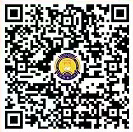 请全体三年级语文老师准时参加线下活动。有特殊情况不能到现场的老师，在线上看直播。2语文王丹2024.4.25（周四）14:00北京小学红山分校（西城区广安门外大街305号二区12号）小学语文六年级下册新课标解读与实践探索研究课《那个星期天》——北京小学红山分校  田云轩《那个星期天》评课——北京小学红山分校  赵媛媛主题发言《六下第三单元六步备课设计》——实验二小 蔡景波主题发言《写作升格训练》——育才学校 樊颖主题发言《从习作到写作：写作技术与写作意识的升格》——师大附中 游思源《文的升格与人的升格》——西城区教育研修学院  吴东请每校派4名六年级语文教师参与线下的现场活动。（不足4人的全部参加）其他老师准时线上参会，二维码：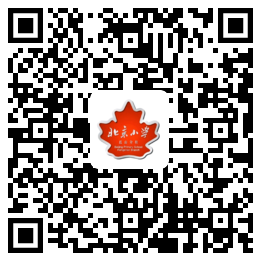 3语文张春明2024.4.25（周四）14:00北京市第二实验小学（新文化街111号）新电教室小学语文五年级下册新课标解读与实践探索专题一：第四单元整体推进思考与实践现场教学《军神》（第二课时）            ——实验二小 张微《五年级下册第四单元整体设计思考》            ——实验二小 李颖专题二：单元作业设计介绍1.五年级下册第三单元作业设计介绍   ——三义里小学  冯燕2.五年级下册第四单元作业设计介绍                   ——奋斗小学  张潇朦3.五年级下册第五单元作业设计介绍                   ——顺城街第一小学  李丽本次活动为现场活动，不提供直播。4数学郝俊颖2024.4.24（周三）13:30北京小学（广外校区）地下礼堂（西城区马连道中街35号）基于学科育人视角培养小学数学二年级教师单元教学设计能力（二）287620西城区小学第十五届“西城杯”课堂教学评优活动  主持人：郝俊颖请二年级数学教师线上参加。（关注“西城杯”的相关通知获取直播码）5数学张秀林2024.4.24（周三）13:30中古友谊小学（西城区三里河一区39号）一层阶梯教室基于课程内容结构化的小学数学教学设计与实施的研究  （二）主题：单元教学设计与实施内容：参加西城区小学第十五届“西城杯”课堂教学评优活动  主持人：张秀林1.线下：各校选派一位三年级数学教师代表，持研修活动通知进校参加活动。2.线上：其他教师线上参加。（关注“西城杯”的相关通知获取直播码）6数学刘劲苓2024.4.24（周三）13:30北京小学（广外校区）地下礼堂（西城区马连道中街35号）小学数学一年级核心概念统领的单元教学设计策略的实践与研究（二）主题：教学策略实践研究（三）内容：参加西城区小学第十五届“西城杯”课堂教学评优活动  主持人：刘劲苓请各学校派一位一年级数学教师代表，持研修活动通知进校参加活动，其他教师线上参加。（关注“西城杯”的相关通知获取直播码）7道德与法治白富斌2024.4.24（周三）8:20北京市西城区阜成门外第一小学多功能厅（阜外大街甲10号）《义务教育道德与法治课程标准（2022年版）》学习与实践（四）西城区小学第十五届“西城杯”课堂教学评优活动——课堂教学阶段（道德与法治学科专场）活动安排详见区内统一下发的“课表”及直播二维码老师们观课后，参与研修网“讨论互动”环节的讨论（以此记录考勤）场地有限，区骨干教研组成员及2022、2023年新入职教师现场观摩，其他教师观看线上直播。8体育吉星2024.4.24~26各学校（看直播）基于核心素养的小学体育与健康课程课堂教学研究（二）课程编号【174094】第十五届“西城杯”课堂教学优阶段评优活动（体育3、4年级专场）  请根据课表参与线上听课活动    请结合本次活动主题任选专场中的两节课进行点评发至研修网本次的活动中作为考勤9体育苏翌2024.4.25（周四）8:30西城教育研修网小学体育教师核心素养课程——课堂实效与教法创新8西城杯体育与健康一二年级专场按下发课表选两节课进行点评,作业签到10体育何雪2024.4.24~25各学校（看直播）小学体育青年教师教学实践研修课程（6）课程编号【252880】第十五届“西城杯”课堂教学优阶段评优活动（体育5、6年级专场）  请根据课表参与线上听课活动    请结合本次活动主题任选专场中的两节课进行点评发至研修网本次的活动中作为考勤11音乐刘永霞2024.4.24（周三）13:30北京市西城区教育研修学院407会议室小学音乐骨干教师发挥引领作用的实践研修之新课标视域下的研究与实践骨干教师跨学科主题学习分享与交流《实践育人导向下的“音乐+”跨学科主题学习》刘永霞12美术张红2024.4.24（周三）14:00北京第二实验小学，新电教室小学美术青年教师课程——跨学科主题学习教学策略实践与研究研究课《公交车站》，执教：卢海璐，实验二小录像课，同课异构《好看的线条》执教：乔丹，三义里小学高雨馨，西城外国语学校附属小学3.研讨交流13科学李莹2024.4.26（周五）13:30西城区教育研修学院-东楼-第三阶梯教室小学科学教师专业发展课程——新课标的学习与实践（四）“2023年小学科学学科教学论文”征集活动回顾交流总结一、“2023年小学科学学科教学论文”征集活动回顾           李莹二、论文交流1.《聚焦中华传统文化，促进学生主动学习》              复兴门外第一小学  果晓将2.《奇妙光与影—当传统文化撞上科学课堂》              自忠小学  刘 帆3.《传承传统文化，领悟科学精髓》              厂桥小学  杨文静4.《“中草药”进课堂教学实践研究》              奋斗小学  张 莉5.《初探问题串的设计 对高阶思维的培养》 志成小学  徐 颖6.《小学科学课堂模型建构思维的实践与研究》展一小  吕 玥   三、专家点评          王海英   人民教育出版社科学编辑室14书法金梅2024.4.24（周三）9:251.线上直播2.线下观摩地址：复兴门外一小（高年级部）指向深度学习的小学书法单元整体教学设计（三）西城区小学十五届“西城杯”课堂教学评优活动课堂教学阶段书法学科专场课表以区级下发为准。    1.全体教师参加，骨干教师线下观摩，其他教师自选线上或线下形式参加。2.直播码以区级下发为准。3.参加活动的教师在研修网2.0平台网络签到。15劳动张雨初2024.4.26（周五）8:30网络直播《义务教育 劳动课程标准（2022年版）》的学习与实践西城区小学第十五届“西城杯”课堂教学评优活动——课堂教学阶段（劳动学科 专场）活动安排详见区内统一下发的“课表”及直播二维码老师们观课后，参与研修网“讨论互动”环节的讨论（以此记录考勤，截止时间: 2024年4月26日 18：00）16信息科技李鸿娟2024.4.25（周四）8:20线上直播基于核心素养的小学信息科技课堂教学研究（二）西城区小学第十五届“西城杯”课堂教学评优活动——课堂教学阶段（信息科技学科 专场）教师观看线上直播，直播码以区级下发为准。17综合实践黄旭升2024.4.26（周五）8:30线上研修--直播二维码详见区级统一下发的《专场课表》基于新课标“跨学科”理念的综合实践活动设计与实施（四）西城区小学第十五届“西城杯”课堂教学评优活动—课堂教学阶段（综合实践专场）课时安排详见区级统一下发的《专场课表》教师网上观课（网络直播）进入研修网，参与本次活动的“讨论互动”模块的讨论。（以此记录考勤）请在4.26日17:00前完成“讨论互动”模块的讨论。